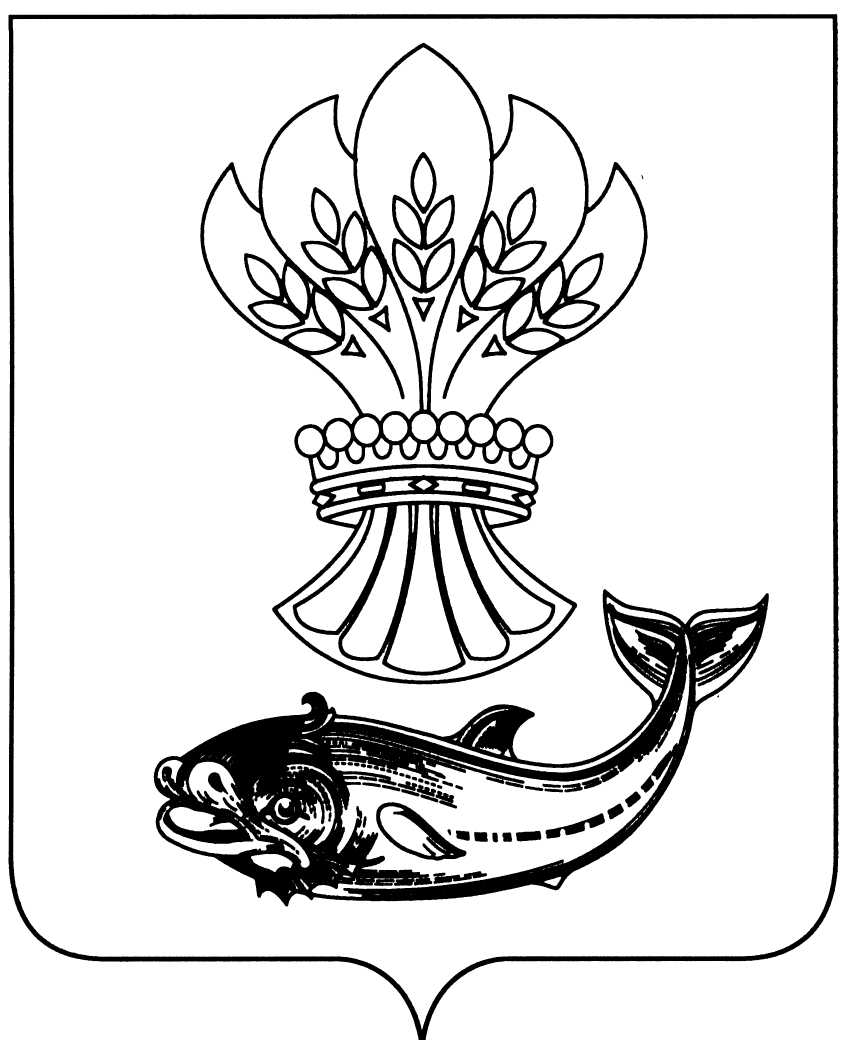 АДМИНИСТРАЦИЯ  ПАНИНСКОГО МУНИЦИПАЛЬНОГО РАЙОНАВОРОНЕЖСКОЙ  ОБЛАСТИП О С Т А Н О В Л Е Н И Еот 10.08.2020 № 334р.п. ПаниноВ целях реализации Федерального закона Российской Федерации                    от 27.07.2010 № 210-ФЗ «Об организации предоставления государственных        и муниципальных услуг», в соответствии с протоколом заседания Комиссии по повышению качества и доступности государственных и муниципальных услуг в Воронежской области от 28.12.2019 № 31 администрация Панинского муниципального района Воронежской области п о с т а н о в л я е т:1. Внести изменения в постановление администрации Панинского муниципального района Воронежской области от 06.05.2020 № 157                        «Об утверждении перечней государственных и муниципальных услуг, Панинского муниципального района Воронежской области, предоставление которых осуществляется посредством комплексного запроса», дополнив приложение 2 «Перечень муниципальных услуг, предоставляемых администрацией Панинского муниципального района Воронежской области при осуществлении переданных отдельных полномочий городских                        и сельских поселений Панинского муниципального района Воронежской области посредством комплексного запроса», пунктами 6 и 7 следующего содержания:«6. Направление уведомлений о соответствии указанных                                 в уведомлении о планируемом строительстве параметров объекта индивидуального жилищного строительства или садового дома установленным параметрам и допустимости размещения объекта индивидуального жилищного строительства или садового дома на земельном участке либо о несоответствии указанных в уведомлении о планируемом строительстве параметров объекта индивидуального жилищного строительства или садового дома установленным параметрам и (или) недопустимости размещения объекта индивидуального жилищного строительства или садового дома на земельном участке.7. Направление уведомления о соответствии построенных или реконструированных объекта индивидуального жилищного строительства или садового дома требованиям законодательства о градостроительной деятельности либо о несоответствии построенных или реконструированных объекта индивидуального жилищного строительства или садового дома требованиям законодательства о градостроительной деятельности.».2. Настоящее постановление вступает в силу со дня его официального опубликования.3. Опубликовать настоящее постановление в официальном периодическом печатном издании Панинского муниципального района Воронежской области «Панинский муниципальный вестник» и разместить                          на официальном сайте администрации Панинского муниципального района Воронежской области в информационно-телекоммуникационной сети «Интернет».4. Контроль за исполнением настоящего постановления возложить                        на руководителя аппарата администрации Панинского муниципального района Воронежской области Лепкова Ю.Л.Глава 
Панинского муниципального района                                            Н.В. ЩегловО внесении изменений в постановление администрации Панинского муниципального района Воронежской области от 06.05.2019 № 157                             «Об утверждении перечней государственных и муниципальных услуг Панинского муниципального района Воронежской области, предоставление которых осуществляется посредством комплексного запроса»